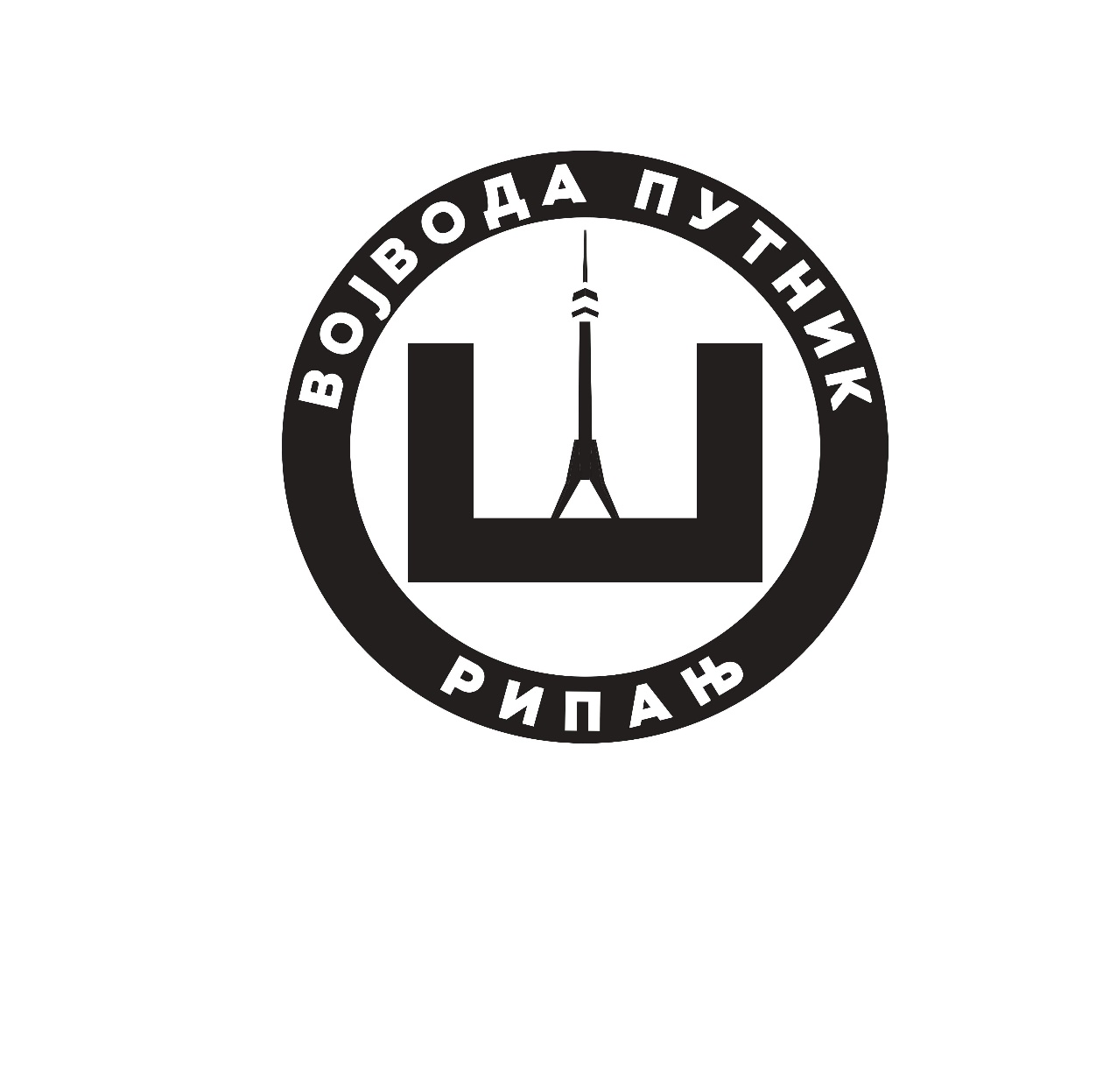 МОТО ШКОЛЕ